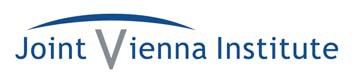 Course on Structural ReformsJoint Vienna InstituteIn Cooperation with JVI PartnersVienna, March 11 – March 22, 2024PROGRAMMonday, March 118.30 a.m. – 9.00 a.m.		Registration and Administrative SessionProgram Officer, Joint Vienna Institute (JVI)9.00 a.m. – 9.30 a.m.		Opening Session		Mr. Patrick Imam, Deputy Director, JVI9:30 a.m. – 10.00 a.m.		Initial Quiz10.45 a.m. – 12.15 p.m.	L-1	Structural Reforms: Transmission Channels and 		Priorities Ms. Tatiana Evdokimova, JVI [face-to-face]Definition of structural reforms and competitivenessTransmission channels to growthReform gaps and priorities12.15 p.m. – 12.30 p.m.		Group photo		(JVI garden)1.45 p.m. – 3.15 p.m.	L-2	Structural Reform Indicators		Mr. Patrick Imam, JVI [face-to-face]What do structural reform indicators measure?Examples of structural reform indicatorsPolicy impact and other uses3.30 p.m. – 5.00 p.m.	W-1	Indicators of Structural ReformsFacilitated by counselors [face-to-face, 2 workshop rooms]Tuesday, March 129.00 a.m. – 12.15 p.m.	L-3	Methodologies for Assessing Competitiveness Mr. Andreas Reinstaller, Senior Principal Economist (Office of the Austrian Productivity Board) [face-to-face]Trade and CompetitivenessMeasure of price and non-price competitivenessRole of international production sharingProductivity and reallocation1.45 p.m. – 3:15 p.m.	L-4	Trade ReformMr. John Hancock, World Trade Organization (WTO) [face-to-face] Introduction to trade policy and recent trendsTrade openness and economic growthLabor market adjustment to trade  3:30 p.m. – 5:00 p.m.	W-2	Case Study on Trade Liberalization  Mr. John Hancock (WTO) [face-to-face]Wednesday, March 13 9.00 a.m. – 12.15 p.m.	W-3	Negotiation game		Facilitated by counselors1.45 p.m. – 3.15 p.m.	L-5	Policies for Integration in Global Value Chain Network Mr. Richard Record, World Bank [face-to-face]Quantifying cross-country value-chain activities Global value chain structure and CESEE segment of the networkPolicies to boost integration into global value chainsGlobal value chains amid COVID-193.30 p.m. – 5.00 p.m.	L-6	Pension Reform [face-to-face]Mr. Markus Eller (JVI)Demographic trends, population ageing, and fiscal implicationsPension systems: characteristics and recent developmentsPension reforms: options and implemented policiesThursday, March 149.00 a.m. – 10:30 a.m.	L-7	Job Diagnosis and PoliciesMr. Ekkehard Ernst, Chief, Macroeconomic Policy Unit, International Labor Organization (ILO) [virtual]Diagnosing labor market developments in the regionLabor market policies and reformsEquity vs. efficiency
10.45 a.m. – 12.15 p.m.	W-4	Ranking Reform Priorities
Facilitated by counselors [face-to-face, 2 workshop rooms]Estimating reform gapsIdentifying prioritiesHeat maps1.45 p.m. – 3.15 p.m. 	L-8	Policies at the Time of Digital Transformation 
		Ms. Michelle Brock, EBRD [face-to-face] Understanding digital transformationInvestment in digital infrastructureDigitalization of public servicesDigitalization and taxationLabor market in digital era	3.30 p.m. – 5.00 p.m.	L-9	Defining the Right Level of State InvolvementMs. Michelle Brock, EBRD [face-to-face]Friday, March 159.00 a.m. – 10.30 a.m.	L-10	Economic Consequences of Climate ChangeMr. Thomas Schinko, (IIASA) 10.45 p.m. – 12.30 p.m.	L-11	Policies to address climate change Ms. Tatiana Evdokimova, JVI [face-to-face]Carbon pricingGreen financeClimate change and central banks1.45 p.m. – 3.15 p.m	L-12	Automation, artificial intelligence and jobs: Number of jobs, skills, inequality [virtual??]Mr. Daniel Samaan (ILO)Relevance of digital transformation for the labor marketShort-term and medium-term implications for the labor marketsSocial sustainabilityImplications for taxation3.30 p.m. – 5.00 p.m.	W-5	Debate on Pros and Cons of AutomationFacilitated by counselorsMonday, March 189.00 a.m. – 10.30 a.m.	L-13	Financial Sector Development and ReformMr. Laurent Millischer, JVI [face-to-face] 10.45 a.m. – 12.15 p.m.	L-14	SME FinancingMs. Rozalia Pal, European Investment Bank (EIB) [face-to-face] The rationale for supporting SMEs through public policy interventionsSMEs and SME financing in EuropeThe role of SME credit guarantee schemes in Central, Eastern, and South-Eastern Europe1.45 p.m. – 2.45 p.m.	L-15	The Role of Infrastructure and the Bottlenecks in Investment Finance [face-to-face]  Mr. Atanas Kolev, Economist, European Investment Bank (EIB)Structural Reforms, infrastructure, and growthFinancing infrastructure 3.00 p.m. – 5.00 p.m. 	L-16	Regional Disparities 		Mr. Patrick Imam, JVI [face-to-face]Tuesday, March 199.00 a.m. – 12.15 p.m.	L-17	Identifying Policy Priorities: The OECD’s Annual 				Structural Policy Surveillance Ms. Julie Johnson, Senior Economist, Organization for Economic Co-operation and Development (OECD) [face-to-face]The main growth drivers and their link to policiesFramework to identify policy prioritiesBenchmarking on performance and policies1.45 p.m. – 5.00 p.m.	W-6	Workshop on Implementing the Framework: 
		Going for Growth Facilitated by counselors [face-to-face, 2 workshop rooms]Matching indicators with performanceApplication to CESEE countriesSelected country examplesWednesday, March 209.00 a.m. – 10.30 a.m. 	L-18	Structural Reforms in Practice Mr. Patrick Imam (JVI)Political Economy of Reform10.45 a.m. – 12.15 p.m.	PP-1	Preparation of Participant PresentationsFacilitated by counselors [face-to-face, 3 workshop rooms]Three groups: structural reforms in selected areas in Central Europe, Southeastern Europe, and Central Asia/Caucasus1.45 p.m. – 5.00 p.m.	PP-2	Preparation of Participant Presentations		Facilitated by counselors [face-to-face, 3 workshop rooms]Three groups on structural reforms in selected areas in Central Europe, Southeastern Europe, and Central Asia/CaucasusThursday, March 219.00 a.m. – 10.30 a.m.	L-19	Improving Governance / Govtech		Mr. Simon Carl O'Meally, World Bank [face-to-face]10.45 a.m. – 12.15 p.m.	W-7	Workshop on Stakeholders Map		Mr. Simon Carl O'Meally, World Bank [face-to-face] 1.45 p.m. – 5.00 p.m.	PP-3	Preparation of Participant Presentations		Facilitated by counselors [face-to-face, 3 workshop rooms]Three groups: structural reforms in selected areas in Central Europe, Southeastern Europe, and Central Asia/CaucasusFriday, March 229.00 a.m. – 10.30 p.m.	PP-4	Participant Group Presentations		Facilitated by counselors [face-to-face]

10.45 a.m. – 11.30 a.m.		Final Quiz11.30 a.m. – 12.30 p.m.		Concluding Session